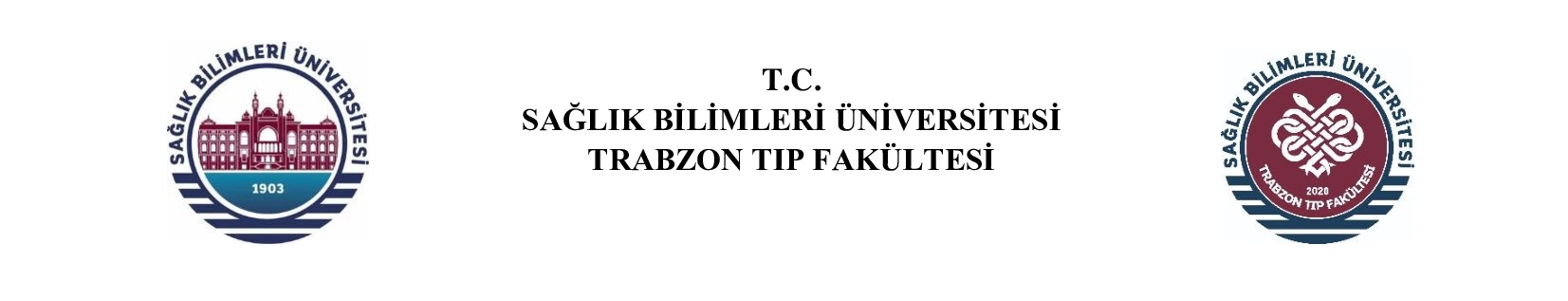 TIPTA UZMANLIK ÖĞRENCİSİ UZMANLIK TEZİ DANIŞMAN ÜÇ AYLIK DEĞERLENDİRME FORMUUzmanlık Öğrencisi ve UzmanlıkTezine İlişkin BilgilerUzmanlık Öğrencisi ve UzmanlıkTezine İlişkin BilgilerUzmanlık Öğrencisi ve UzmanlıkTezine İlişkin BilgilerUzmanlık Öğrencisi ve UzmanlıkTezine İlişkin Bilgiler Adı ve Soyadı  T.C. Kimlik Numarası  Kurum Sicil Numarası  Anabilim Dalı  Bilim Dalı Uzmanlık Eğitimi Başlama Tarihi  Uzmanlık Tezi Veriliş        Tarihi  Tez Konusu (Başlık)  Etik Kurul Onay Tarihi  Tez Danışmanı  Uzmanlık Tezi Ara Değerlendirme Notları Uzmanlık Tezi Ara Değerlendirme Notları Uzmanlık Tezi Ara Değerlendirme Notları Uzmanlık Tezi Ara Değerlendirme Notları Uzmanlık Tezi Ara Değerlendirme NotlarıTarihKısa DeğerlendirmeSonuç ve ÖnerilerTez Danışmanı İmzasıUzmanlık Öğrencisi İmzasıTez DanışmanıProgram Yöneticisiİmza/KaşeKurum Eğitim Sorumlusuİmza/KaşeProgram Yöneticisiİmza/Kaşeİmza/Kaşe